ИЗВЕЩЕНИЕ о проведении аукциона по продаже объектов, находящихся в собственности Новогрудского района   *в случае невыполнения покупателем условий аукциона продавец вправе расторгнуть в одностороннем порядке договор купли-продажи в соответствии с действующим законодательством Республики Беларусь без возмещения победителю аукциона затрат, расходов, убытков, связанных с его расторжением.Аукцион состоится 4 августа 2022 года в 12.00 по адресу: г. Гродно, ул.17 Сентября, 39. Последний день подачи заявлений на участие в аукционе – 29 июля 2022 года до 16.00.    2. Организатор аукциона – комитет государственного имущества Гродненского областного исполнительного комитета (комитет «Гроднооблимущество»), г. Гродно, ул.17 Сентября, 39  (время работы с 8.30 до 13.00 и с 14.00 до 17.30, кроме выходных и праздничных дней) тел. (8-0152) 62 39 24, 62 39 23, 62 39 31, сайты: http://www.region.grodno.by, http://www.gki.gov.by. 3. Аукцион проводится в соответствии с Положением о порядке организации и проведения аукционов по продаже объектов, находящихся в государственной собственности, без продажи права заключения договора аренды земельного участка, необходимого для обслуживания отчуждаемого имущества, утвержденным постановлением СМ РБ от 26.03.2008 № 462, Положением о порядке организации и проведения аукционов (конкурсов) по продаже отдельных объектов, находящихся в государственной собственности, утвержденным постановлением СМ РБ от 12.07.2013 № 609. 4. Аукцион является открытым, его участниками могут быть юридические лица и индивидуальные предприниматели Республики Беларусь, а также иностранные юридические лица, иные иностранные организации, иностранные индивидуальные предприниматели, граждане Республики Беларусь, иностранные граждане, лица без гражданства, подавшие организатору аукциона в указанный срок заявление с приложением необходимых документов и внесшие в установленном порядке на указанный в извещении текущий (расчетный) банковский счет сумму задатка (задатков), получившие билеты участников аукциона с указанием даты регистрации заявления и заключившие с организатором аукциона соглашение.К участнику, выигравшему торги, но отказавшемуся или уклонившемуся от подписания протокола и (или) договора купли-продажи недвижимого имущества и (или) договора аренды земельного участка, и (или) возмещения затрат на организацию и проведение аукциона, а также к участникам, отказавшимся объявить свою цену за предмет аукциона в случае, когда такое объявление предусмотрено законодательством, в результате чего аукцион признан нерезультативным, к претенденту на покупку в случае его отказа (уклонения) от возмещения затрат на организацию и проведение аукциона и (или) подписания договора купли-продажи недвижимого имущества и (или) договора аренды земельного участка - будут применены штрафные санкции, предусмотренные законодательством.5. К заявлению прилагаются следующие документы:документ с отметкой банка, подтверждающий внесение суммы задатка (задатков) на текущий (расчетный) счет организатора аукциона № BY75AKВВ36425010002834000000, код АКВВВY2Х в ОАО «АСБ Беларусбанк», УНП 500044549;для юридических лиц Республики Беларусь - копия (без нотариального засвидетельствования) устава (учредительного договора – для коммерческой организации, действующей только на основании учредительного договора), имеющего штамп, свидетельствующий о проведении государственной регистрации; для индивидуальных предпринимателей Республики Беларусь - копия (без нотариального засвидетельствования) свидетельства о государственной регистрации; для иностранных юридических лиц, иных иностранных организаций - легализованные в установленном порядке копии учредительных документов и выписка из торгового реестра страны учреждения (выписка должна быть произведена не ранее шести месяцев до подачи заявления на участие в аукционе) либо иное эквивалентное доказательство юридического статуса в соответствии с законодательством страны учреждения с переводом на белорусский или русский язык, верность которого или подлинность подписи переводчика которого должна быть засвидетельствована нотариально; для иностранных индивидуальных предпринимателей - легализованная в установленном порядке копия документа, подтверждающего статус, с переводом на белорусский или русский язык, верность которого или подлинность подписи переводчика, которого должна быть засвидетельствована нотариально; представителем юридического лица Республики Беларусь – доверенность, выданная в установленном законодательством порядке (кроме случаев, когда юридическое лицо представляет его руководитель);представителем гражданина или индивидуального предпринимателя Республики Беларусь – нотариально удостоверенная доверенность;представителем иностранного юридического лица, иной иностранной организации, иностранного физического лица или ИП – доверенность, легализованная в установленном порядке, с переводом на белорусский или русский язык, верность которого или подлинность подписи переводчика, которого должна быть засвидетельствована нотариально.Консолидированный участник к заявлению на участие в аукционе прилагает следующие документы:копия договора о совместном участии в аукционе с предъявлением оригинала этого договора;документ, подтверждающий внесение суммы задатка на текущий (расчетный) банковский счет, указанный в извещении, с отметкой банка;копии документов, подтверждающих государственную регистрацию индивидуальных предпринимателей и (или) микроорганизаций, заключивших договор о совместном участии в аукционе;сведения о средней численности работников микроорганизаций, заверенные подписью руководителя и печатью.При подаче документов уполномоченное лицо (его представитель) предъявляет документ, удостоверяющий личность, и доверенности, выданные индивидуальными предпринимателями (с нотариальным удостоверением) и (или) микроорганизациями, заключившими договор о совместном участии в аукционе. Представителем уполномоченного лица дополнительно предъявляется доверенность, выданная в установленном законодательством порядке, либо документ, подтверждающий полномочия руководителя.6. Организатор аукциона вправе отказаться от проведения аукциона в любое время, но не позднее чем за 3 дня до даты его проведения.7. В течение 10 рабочих дней после утверждения в установленном порядке протокола победитель аукциона (претендент на покупку) обязан возместить затраты на организацию и проведение аукциона и выполнить условия, предусмотренные в решении об изъятии земельного участка и предоставлении победителю аукциона либо единственному участнику несостоявшегося аукциона, которые подлежат выполнению до обращения за государственной регистрацией в отношении земельного участка.8. После совершения победителем аукциона (претендентом на покупку) действий, предусмотренных в пункте 7, и представления копий платежных документов, но не позднее двух рабочих дней, с продавцом заключается договор купли-продажи недвижимого имущества, а с местным исполнительным комитетом – договор аренды земельного участка и осуществляется их государственная регистрация в установленном порядке. Предмет аукциона и его местонахождениеПредмет аукциона и его местонахождениеПредмет аукциона и его местонахождениеПредмет аукциона и его местонахождениеЛот № 1 –центр технического творчества учащихся с принадлежностями по ул. Почтовая, д. 4 в г. Новогрудок Гродненской области  Лот № 1 –центр технического творчества учащихся с принадлежностями по ул. Почтовая, д. 4 в г. Новогрудок Гродненской области  Лот № 1 –центр технического творчества учащихся с принадлежностями по ул. Почтовая, д. 4 в г. Новогрудок Гродненской области  Лот № 1 –центр технического творчества учащихся с принадлежностями по ул. Почтовая, д. 4 в г. Новогрудок Гродненской области  Начальная цена предмета аукционаНачальная цена предмета аукционаНачальная цена предмета аукционаНачальная цена предмета аукциона490 036 руб.42 коп. (в т.ч. недвижимости – 488 952 руб. 57 коп., оборудования – 1 083 руб. 85 коп.); размер задатка – 50 000 руб.  490 036 руб.42 коп. (в т.ч. недвижимости – 488 952 руб. 57 коп., оборудования – 1 083 руб. 85 коп.); размер задатка – 50 000 руб.  490 036 руб.42 коп. (в т.ч. недвижимости – 488 952 руб. 57 коп., оборудования – 1 083 руб. 85 коп.); размер задатка – 50 000 руб.  490 036 руб.42 коп. (в т.ч. недвижимости – 488 952 руб. 57 коп., оборудования – 1 083 руб. 85 коп.); размер задатка – 50 000 руб.  Продавец имущества по лоту № 1, 2Продавец имущества по лоту № 1, 2Продавец имущества по лоту № 1, 2Продавец имущества по лоту № 1, 2Государственное учреждение образования «Новогрудская детская школа искусств». Тел.: 8 (01597) 2 08 51, 4 77 14, 4 47 58  Государственное учреждение образования «Новогрудская детская школа искусств». Тел.: 8 (01597) 2 08 51, 4 77 14, 4 47 58  Государственное учреждение образования «Новогрудская детская школа искусств». Тел.: 8 (01597) 2 08 51, 4 77 14, 4 47 58  Государственное учреждение образования «Новогрудская детская школа искусств». Тел.: 8 (01597) 2 08 51, 4 77 14, 4 47 58  ХарактеристикаобъектовКапитальное строение с составными частями и принадлежностями с инв. № 430/С-50629 (центр технического творчества учащихся) – 1929 г.п., 2 этаж, S общ. – 1060,8 кв.м, стены - кирпичные, окна – дерево, ПВХ профиль, двери, ворота – металл, дерево, ПВХ профиль, крыша – сталь. Составные части и принадлежности: подвал, сарай – 1929 г.п., кирпичный, дымовая труба – кирпичная, высота 12,72 м, водопроводный ввод – 1989 г.п., полиэтилен, диаметр 32 мм, протяженность 4,6 м, колодец железобетонный, канализационный выпуск – сеть бытовой канализации, 1989 г.п., чугун, диаметр 100 мм, протяженность 2,8 м, резервуар-отстойник -  железобетонный, объем 3 куб.м, линия электропередачи – кабель марки ВВГ 3х4 напряжением 0,4 кВ, 1989 г.п., длина кабеля 43,3 м, протяженность надземной части – 21,2 м, протяженность подземной части – 22,1 м.  Оборудование: котлы КСБТ-75 (2 шт.), насосы НЦСВ 6.3-7.1 (2 шт.)  Капитальное строение с составными частями и принадлежностями с инв. № 430/С-50629 (центр технического творчества учащихся) – 1929 г.п., 2 этаж, S общ. – 1060,8 кв.м, стены - кирпичные, окна – дерево, ПВХ профиль, двери, ворота – металл, дерево, ПВХ профиль, крыша – сталь. Составные части и принадлежности: подвал, сарай – 1929 г.п., кирпичный, дымовая труба – кирпичная, высота 12,72 м, водопроводный ввод – 1989 г.п., полиэтилен, диаметр 32 мм, протяженность 4,6 м, колодец железобетонный, канализационный выпуск – сеть бытовой канализации, 1989 г.п., чугун, диаметр 100 мм, протяженность 2,8 м, резервуар-отстойник -  железобетонный, объем 3 куб.м, линия электропередачи – кабель марки ВВГ 3х4 напряжением 0,4 кВ, 1989 г.п., длина кабеля 43,3 м, протяженность надземной части – 21,2 м, протяженность подземной части – 22,1 м.  Оборудование: котлы КСБТ-75 (2 шт.), насосы НЦСВ 6.3-7.1 (2 шт.)  Капитальное строение с составными частями и принадлежностями с инв. № 430/С-50629 (центр технического творчества учащихся) – 1929 г.п., 2 этаж, S общ. – 1060,8 кв.м, стены - кирпичные, окна – дерево, ПВХ профиль, двери, ворота – металл, дерево, ПВХ профиль, крыша – сталь. Составные части и принадлежности: подвал, сарай – 1929 г.п., кирпичный, дымовая труба – кирпичная, высота 12,72 м, водопроводный ввод – 1989 г.п., полиэтилен, диаметр 32 мм, протяженность 4,6 м, колодец железобетонный, канализационный выпуск – сеть бытовой канализации, 1989 г.п., чугун, диаметр 100 мм, протяженность 2,8 м, резервуар-отстойник -  железобетонный, объем 3 куб.м, линия электропередачи – кабель марки ВВГ 3х4 напряжением 0,4 кВ, 1989 г.п., длина кабеля 43,3 м, протяженность надземной части – 21,2 м, протяженность подземной части – 22,1 м.  Оборудование: котлы КСБТ-75 (2 шт.), насосы НЦСВ 6.3-7.1 (2 шт.)  Капитальное строение с составными частями и принадлежностями с инв. № 430/С-50629 (центр технического творчества учащихся) – 1929 г.п., 2 этаж, S общ. – 1060,8 кв.м, стены - кирпичные, окна – дерево, ПВХ профиль, двери, ворота – металл, дерево, ПВХ профиль, крыша – сталь. Составные части и принадлежности: подвал, сарай – 1929 г.п., кирпичный, дымовая труба – кирпичная, высота 12,72 м, водопроводный ввод – 1989 г.п., полиэтилен, диаметр 32 мм, протяженность 4,6 м, колодец железобетонный, канализационный выпуск – сеть бытовой канализации, 1989 г.п., чугун, диаметр 100 мм, протяженность 2,8 м, резервуар-отстойник -  железобетонный, объем 3 куб.м, линия электропередачи – кабель марки ВВГ 3х4 напряжением 0,4 кВ, 1989 г.п., длина кабеля 43,3 м, протяженность надземной части – 21,2 м, протяженность подземной части – 22,1 м.  Оборудование: котлы КСБТ-75 (2 шт.), насосы НЦСВ 6.3-7.1 (2 шт.)  Капитальное строение с составными частями и принадлежностями с инв. № 430/С-50629 (центр технического творчества учащихся) – 1929 г.п., 2 этаж, S общ. – 1060,8 кв.м, стены - кирпичные, окна – дерево, ПВХ профиль, двери, ворота – металл, дерево, ПВХ профиль, крыша – сталь. Составные части и принадлежности: подвал, сарай – 1929 г.п., кирпичный, дымовая труба – кирпичная, высота 12,72 м, водопроводный ввод – 1989 г.п., полиэтилен, диаметр 32 мм, протяженность 4,6 м, колодец железобетонный, канализационный выпуск – сеть бытовой канализации, 1989 г.п., чугун, диаметр 100 мм, протяженность 2,8 м, резервуар-отстойник -  железобетонный, объем 3 куб.м, линия электропередачи – кабель марки ВВГ 3х4 напряжением 0,4 кВ, 1989 г.п., длина кабеля 43,3 м, протяженность надземной части – 21,2 м, протяженность подземной части – 22,1 м.  Оборудование: котлы КСБТ-75 (2 шт.), насосы НЦСВ 6.3-7.1 (2 шт.)  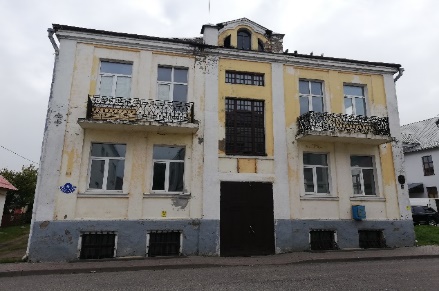 Условия продажи имуществапо лоту № 1*Условия продажи имуществапо лоту № 1*Условия продажи имуществапо лоту № 1*Условия продажи имуществапо лоту № 1*Условия продажи имуществапо лоту № 1*Начало использования приобретенного недвижимого имущества под цели, не противоречащие законодательству, не позднее двух лет от даты заключения договора купли-продажи, а в случае проведения капитального ремонта и (или) реконструкции недвижимого имущества – в сроки, определенные проектно-сметной документацией, но не позднее трех лет от даты заключения договора купли-продажи; подписание новым собственником (владельцем) охранного обязательства в течение одного месяца с даты подписания акта приема-передачи       Начало использования приобретенного недвижимого имущества под цели, не противоречащие законодательству, не позднее двух лет от даты заключения договора купли-продажи, а в случае проведения капитального ремонта и (или) реконструкции недвижимого имущества – в сроки, определенные проектно-сметной документацией, но не позднее трех лет от даты заключения договора купли-продажи; подписание новым собственником (владельцем) охранного обязательства в течение одного месяца с даты подписания акта приема-передачи       Начало использования приобретенного недвижимого имущества под цели, не противоречащие законодательству, не позднее двух лет от даты заключения договора купли-продажи, а в случае проведения капитального ремонта и (или) реконструкции недвижимого имущества – в сроки, определенные проектно-сметной документацией, но не позднее трех лет от даты заключения договора купли-продажи; подписание новым собственником (владельцем) охранного обязательства в течение одного месяца с даты подписания акта приема-передачи       Информация о земельном участкеИнформация о земельном участкеИнформация о земельном участкеИнформация о земельном участкеИнформация о земельном участкеСрок аренды земельного участка площадью 0,1724 га (под застройкой) – 50 летСрок аренды земельного участка площадью 0,1724 га (под застройкой) – 50 летСрок аренды земельного участка площадью 0,1724 га (под застройкой) – 50 летОграничения по использованию земельного участкаОграничения по использованию земельного участкаОграничения по использованию земельного участкаОграничения по использованию земельного участкаОграничения по использованию земельного участкаОхранные зоны электрических сетей напряжением до 1000 вольт на площади 0,0219 га, зоны охраны недвижимых материальных историко-культурных ценностей на площади 0,1724 га Охранные зоны электрических сетей напряжением до 1000 вольт на площади 0,0219 га, зоны охраны недвижимых материальных историко-культурных ценностей на площади 0,1724 га Охранные зоны электрических сетей напряжением до 1000 вольт на площади 0,0219 га, зоны охраны недвижимых материальных историко-культурных ценностей на площади 0,1724 га Предмет аукциона и его местонахождениеПредмет аукциона и его местонахождениеПредмет аукциона и его местонахождениеПредмет аукциона и его местонахождениеПредмет аукциона и его местонахождениеЛот № 2 – клуб в д. Сенно, 37А Любчанского сельсовета Новогрудского района Гродненской области  Лот № 2 – клуб в д. Сенно, 37А Любчанского сельсовета Новогрудского района Гродненской области  Лот № 2 – клуб в д. Сенно, 37А Любчанского сельсовета Новогрудского района Гродненской области  Начальная цена предмета аукционаНачальная цена предмета аукционаНачальная цена предмета аукционаНачальная цена предмета аукционаНачальная цена предмета аукциона 44 642, 67 руб.; размер задатка – 4 500 руб.   44 642, 67 руб.; размер задатка – 4 500 руб.   44 642, 67 руб.; размер задатка – 4 500 руб.  Продавец имущества по лоту № 2Продавец имущества по лоту № 2Продавец имущества по лоту № 2Продавец имущества по лоту № 2Продавец имущества по лоту № 2Государственное учреждение культуры «Новогрудская районная библиотека». Тел.: 8 (01597) 2 08 51 4 47 85Государственное учреждение культуры «Новогрудская районная библиотека». Тел.: 8 (01597) 2 08 51 4 47 85Государственное учреждение культуры «Новогрудская районная библиотека». Тел.: 8 (01597) 2 08 51 4 47 85Характеристика объектов Характеристика объектов Капитальное строение с инв. № 430/С-15823 (клуб) – 1967 г.п., 1 этаж, S общ. – 146,5 кв.м, стены – кирпичные, крыша – шиферная, кирпичная веранда - стены – кирпичные, крыша – шиферная Капитальное строение с инв. № 430/С-15823 (клуб) – 1967 г.п., 1 этаж, S общ. – 146,5 кв.м, стены – кирпичные, крыша – шиферная, кирпичная веранда - стены – кирпичные, крыша – шиферная Капитальное строение с инв. № 430/С-15823 (клуб) – 1967 г.п., 1 этаж, S общ. – 146,5 кв.м, стены – кирпичные, крыша – шиферная, кирпичная веранда - стены – кирпичные, крыша – шиферная Капитальное строение с инв. № 430/С-15823 (клуб) – 1967 г.п., 1 этаж, S общ. – 146,5 кв.м, стены – кирпичные, крыша – шиферная, кирпичная веранда - стены – кирпичные, крыша – шиферная Капитальное строение с инв. № 430/С-15823 (клуб) – 1967 г.п., 1 этаж, S общ. – 146,5 кв.м, стены – кирпичные, крыша – шиферная, кирпичная веранда - стены – кирпичные, крыша – шиферная 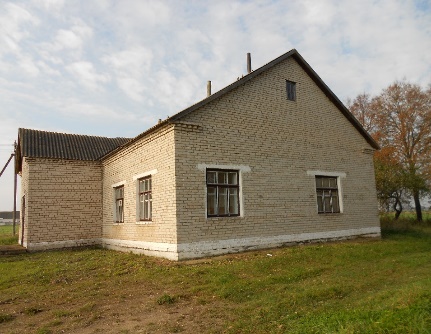 Информация о земельном участкеИнформация о земельном участкеИнформация о земельном участкеИнформация о земельном участкеИнформация о земельном участкеСрок аренды земельного участка площадью 0,1874 га (под застройкой) - 50 летСрок аренды земельного участка площадью 0,1874 га (под застройкой) - 50 летУсловия использования земельного участкапо лотам №№ 1, 2Условия использования земельного участкапо лотам №№ 1, 2Разрешить победителю аукциона либо единственному участнику несостоявшегося аукциона использовать земельный участок для размещения: административного здания, финансового учреждения, торгового центра, ресторана, кафе, гостиницы, объектов бытового обслуживания, культовых учреждений (в случае изменения назначения недвижимого имущества) (лот № 1); зданий торгово-бытового, административного назначения и под одноквартирный жилой дом (в случае изменения назначения недвижимого имущества) 
(лот № 2); получение в установленном порядке разрешительной документации на строительство (реконструкцию) объекта (в случае изменения назначения недвижимого имущества);     осуществление реконструкции объекта в сроки, определенные проектно-сметной документациейРазрешить победителю аукциона либо единственному участнику несостоявшегося аукциона использовать земельный участок для размещения: административного здания, финансового учреждения, торгового центра, ресторана, кафе, гостиницы, объектов бытового обслуживания, культовых учреждений (в случае изменения назначения недвижимого имущества) (лот № 1); зданий торгово-бытового, административного назначения и под одноквартирный жилой дом (в случае изменения назначения недвижимого имущества) 
(лот № 2); получение в установленном порядке разрешительной документации на строительство (реконструкцию) объекта (в случае изменения назначения недвижимого имущества);     осуществление реконструкции объекта в сроки, определенные проектно-сметной документациейРазрешить победителю аукциона либо единственному участнику несостоявшегося аукциона использовать земельный участок для размещения: административного здания, финансового учреждения, торгового центра, ресторана, кафе, гостиницы, объектов бытового обслуживания, культовых учреждений (в случае изменения назначения недвижимого имущества) (лот № 1); зданий торгово-бытового, административного назначения и под одноквартирный жилой дом (в случае изменения назначения недвижимого имущества) 
(лот № 2); получение в установленном порядке разрешительной документации на строительство (реконструкцию) объекта (в случае изменения назначения недвижимого имущества);     осуществление реконструкции объекта в сроки, определенные проектно-сметной документациейРазрешить победителю аукциона либо единственному участнику несостоявшегося аукциона использовать земельный участок для размещения: административного здания, финансового учреждения, торгового центра, ресторана, кафе, гостиницы, объектов бытового обслуживания, культовых учреждений (в случае изменения назначения недвижимого имущества) (лот № 1); зданий торгово-бытового, административного назначения и под одноквартирный жилой дом (в случае изменения назначения недвижимого имущества) 
(лот № 2); получение в установленном порядке разрешительной документации на строительство (реконструкцию) объекта (в случае изменения назначения недвижимого имущества);     осуществление реконструкции объекта в сроки, определенные проектно-сметной документациейРазрешить победителю аукциона либо единственному участнику несостоявшегося аукциона использовать земельный участок для размещения: административного здания, финансового учреждения, торгового центра, ресторана, кафе, гостиницы, объектов бытового обслуживания, культовых учреждений (в случае изменения назначения недвижимого имущества) (лот № 1); зданий торгово-бытового, административного назначения и под одноквартирный жилой дом (в случае изменения назначения недвижимого имущества) 
(лот № 2); получение в установленном порядке разрешительной документации на строительство (реконструкцию) объекта (в случае изменения назначения недвижимого имущества);     осуществление реконструкции объекта в сроки, определенные проектно-сметной документациейРазрешить победителю аукциона либо единственному участнику несостоявшегося аукциона использовать земельный участок для размещения: административного здания, финансового учреждения, торгового центра, ресторана, кафе, гостиницы, объектов бытового обслуживания, культовых учреждений (в случае изменения назначения недвижимого имущества) (лот № 1); зданий торгово-бытового, административного назначения и под одноквартирный жилой дом (в случае изменения назначения недвижимого имущества) 
(лот № 2); получение в установленном порядке разрешительной документации на строительство (реконструкцию) объекта (в случае изменения назначения недвижимого имущества);     осуществление реконструкции объекта в сроки, определенные проектно-сметной документациейУсловия продажи имущества по лоту № 2*Условия продажи имущества по лоту № 2*Начало использования приобретенного недвижимого имущества под цели, не противоречащие законодательству, не позднее двух лет от даты заключения договора купли-продажи, а в случае проведения капитального ремонта и (или) реконструкции недвижимого имущества – в сроки, определенные проектно-сметной документацией, но не позднее трех лет от даты заключения договора купли-продажиНачало использования приобретенного недвижимого имущества под цели, не противоречащие законодательству, не позднее двух лет от даты заключения договора купли-продажи, а в случае проведения капитального ремонта и (или) реконструкции недвижимого имущества – в сроки, определенные проектно-сметной документацией, но не позднее трех лет от даты заключения договора купли-продажиНачало использования приобретенного недвижимого имущества под цели, не противоречащие законодательству, не позднее двух лет от даты заключения договора купли-продажи, а в случае проведения капитального ремонта и (или) реконструкции недвижимого имущества – в сроки, определенные проектно-сметной документацией, но не позднее трех лет от даты заключения договора купли-продажиНачало использования приобретенного недвижимого имущества под цели, не противоречащие законодательству, не позднее двух лет от даты заключения договора купли-продажи, а в случае проведения капитального ремонта и (или) реконструкции недвижимого имущества – в сроки, определенные проектно-сметной документацией, но не позднее трех лет от даты заключения договора купли-продажиНачало использования приобретенного недвижимого имущества под цели, не противоречащие законодательству, не позднее двух лет от даты заключения договора купли-продажи, а в случае проведения капитального ремонта и (или) реконструкции недвижимого имущества – в сроки, определенные проектно-сметной документацией, но не позднее трех лет от даты заключения договора купли-продажиНачало использования приобретенного недвижимого имущества под цели, не противоречащие законодательству, не позднее двух лет от даты заключения договора купли-продажи, а в случае проведения капитального ремонта и (или) реконструкции недвижимого имущества – в сроки, определенные проектно-сметной документацией, но не позднее трех лет от даты заключения договора купли-продажиВид вещного права на земельный участок по лотам №№ 1, 2Вид вещного права на земельный участок по лотам №№ 1, 2Вид вещного права на земельный участок по лотам №№ 1, 2Право аренды. Земельные участки предоставляются победителю аукциона (единственному участнику несостоявшегося аукциона)    в аренду без проведения аукциона и без взимания платы за право заключения договора арендыПраво аренды. Земельные участки предоставляются победителю аукциона (единственному участнику несостоявшегося аукциона)    в аренду без проведения аукциона и без взимания платы за право заключения договора арендыПраво аренды. Земельные участки предоставляются победителю аукциона (единственному участнику несостоявшегося аукциона)    в аренду без проведения аукциона и без взимания платы за право заключения договора арендыПраво аренды. Земельные участки предоставляются победителю аукциона (единственному участнику несостоявшегося аукциона)    в аренду без проведения аукциона и без взимания платы за право заключения договора арендыПраво аренды. Земельные участки предоставляются победителю аукциона (единственному участнику несостоявшегося аукциона)    в аренду без проведения аукциона и без взимания платы за право заключения договора аренды